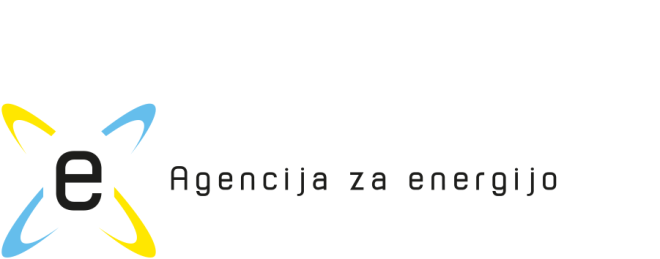 Tabela pripomb udeležencev javne obravnave v obdobju od 20. 11. 2017 do 1. 12. 2017 in odgovorov Agencije za energije na predlogAkta o določitvi metodologije za določanje cen sistemskih storitevZap.št.Št. členaPredlagateljVsebina pripombe oz. predlogaUtemeljitevUtemeljitev Agencije za energijoSPLOŠNOELES, d.o.o.Kako Agencija predvideva ureditev odstopanj od pogodb za nudenje sistemskih storitev, sklenjenih v skladu s tem Aktom – pogodbene kazni? Predlagamo določitev kazni za primer, ko ponudnik ne nudi s pogodbo obljubljenega obsega sistemskih storitev.Na predstavitvi Akta je bilo že slišati mnenje ponudnika, da v kolikor ni penala pri takšni pogodbi, ne bodo kljub podpisani pogodbi nudili potrebne sistemske storitve.Pogodba bo v primeru izdane odločbe s strani agencije lahko vsebovala elemente, ki bodo omogočali neposredno izvajanje storitev s korektivnimi mehanizmi. SPLOŠNOELES, d.o.o.Kako bo Agencija postopala v primeru nesklenitve pogodbe za nudenje negativne terciarne regulacije?Dejstvo je, da mora ELES skladno z EU pravili v vsakem trenutku poleg pozitivne terciarne regulacije zagotavljati tudi negativno terciarno regulacijo – ne glede na to, da naš EZ-1 tega pojma ne pozna. Hkrati pa potreba po negativni terciarni regulaciji raste vsak dan z vse večjim številom priključenih OVE na omrežje.Agencija je v splošnem aktu zasledovala veljavno zakonodajo (1. odstavek EZ-1), kjer eksplicitno ni navedena negativna terciarna regulacija. Če bo zakonodajna norma spremenjena, bo agencija splošni akt ustrezno dopolnila. 3. členELES, d.o.o.Med navedenimi viri ni naveden DSM ali baterije. Predlagamo, da se v aktu definira določitev cene tudi za vire, ki niso obravnavani v aktu. Morda kar povprečna specifična cena zakupa vseh obravnavanih tehnologij.Dejstvo je, da so DSM ponudniki sekundarne regulacije že na trgu in se z ELES-om tudi aktivno pogovarjajo o morebitnem sodelovanju v sekundarni regulaciji. Akt bi moral dopuščati sodelovanje v sekundarni regulaciji tudi nekonvencionalnim ponudnikom. Akt zasleduje opredelitev cen posameznih storitev na trgu, kjer so stroški znani in je možno izpolniti zakonodajni zahtevek iz 4. odstavka 74. člena EZ-1.Če bo ELES-u v prihodnjem obdobju uspelo zagotoviti avtomatsko regulacijo (aFRR) iz novih tehnologij, bo agencija splošni akt dopolnila.V prehodnem obdobju menimo, da ne bi bilo ustrezno rešiti odprtega vprašanja z načinom določanja povprečne specifične cene zakupa vseh obravnavanih tehnologij, saj bi se s tem distancirali od zakonodajne norme.3. člen (4)11. člen (3)ELES, d.o.o.Vprašanje ali ista specifična cena velja tako za pozitiven kot negativen obseg regulacije oziroma ali se upošteva da je zakup sekundarne regulacije vedno v pozitivnem in negativnem obsegu?Želeli bi, da se v Akt zapiše ločeno enačbo za izračun cen za pozitivno in negativno sekundarno regulacijo, podobno tudi za terciarno regulacijo.Skladno z EU pravili je potrebno ločiti ceno za pozitivno in negativno regulacijo.Akt glede na 1. člen 74. člena EZ-1 določa zakup le za »pozitivno« regulacijo. Predlog o ločenem obračunu energije bo upoštevan. 11. člen (3)12. člen (3),(5)15. člen (1)16. člen (1)20. člen (3)ELES, d.o.o.Ali se pri določitvi cene terciarne regulacije uporabi enotno pravilo kot pri sekundarni regulaciji, kjer je izračun narejen na referenčno določenih parametrih (3. člen (3))? Iz opisa izračuna cen terciarne regulacije sklepamo, da temu ni tako, in da se cena izračuna ločeno za vsako enoto, ki nudi to storitev. Vendar je v tem primeru premalo definirano, kako se preračuna strošek za enote z drugačno nazivno močjo.  V tabelah s podatki za izračun cene terciarne regulacije sta navedeni dve plinski turbini (50 MW in 130 MW). Kateri podatek se upošteva? Kako se potem izračuna strošek (npr. investicijski) za plinsko turbino z nazivno močjo 100 MW? Z linearno regresijo?Predlog akta že v 18. členu predvideva v primeru drugačnih vrednosti proizvodnih enot instaliranih moči, ki niso v aktu, ustrezno linearizacijo. Sicer pa je agencija izhajala iz obstoječega stanja proizvodnih objektov v Sloveniji, saj je namera akta, da se opredelijo referenčne cene za posamezne tehnologije.4. člen (4)ELES, d.o.o.Želeli bi, da je inštalirana električna moč enote posameznih tehnologij Pinst_T podana posebej v tabeli in ne le pri razlagi pomenov investicijskih stroškov.Zaradi nedvoumnosti izračuna.Zbirno navajanje vrednosti investicijskih stroškov skupaj s podatkom o instalirani moči je nujno zaradi nedvoumnosti.  5. člen (3)ELES, d.o.o.Pri opisu Qsp_SRO_i in Q_sp_i predlagamo sledeč tekst: »neto specifična poraba toplote turbine…«Obstoječa razlaga »neto specifična poraba toplote brez kotla…« je malo nejasnaDefinicija je odraz strokovnega navajanja in menimo, da je ustrezna.7. člen (1)ELES, d.o.o.Ali pri nizkotlačnih elektrarnah ni dodatne izgube padca? Če je tako, bi zaradi nedvoumnosti želeli da se v členu dopiše, da se za nizkotlačne elektrarne teh stroškov ne upošteva/računa.Isto velja za 7. člen (2)Pri nizkotlačnih HE je izgubni padec zaradi sodelovanja proizvodne enote v SR zanemarljiv.7. člen (2)ELES, d.o.o.V tabeli 2 manjka histogram obremenitev za črpalne hidroelektrarne.Podatki za histogram obremenitev za črpalne hidroelektrarne bodo dodani, tako da bo Tabela 2 Priloga 1 ustrezno dopolnjena.11. člen (1)ELES, d.o.o.Metodologija ne pozna tehnologije za SPTE.TETOL je vrsto let zelo zanesljiv ponudnik terciarne rezerve, zato je ključno, da metodologija omogoča nudenje tudi TETOL-uPredlagana tehnologija je zajeta med rotirajoče rezerve (ROT) in je že vključena v predlog akta.11. člen (3)ELES, d.o.o.Manjka negativna terciarna regulacija.Dejstvo je, da mora ELES skladno z EU pravili, v vsakem trenutku poleg pozitivne terciarne regulacije zagotavljati tudi negativno terciarno regulacijo – ne glede na to, da naš EZ-1 tega pojma ne pozna. Hkrati pa potreba po negativni terciarni regulaciji raste vsak dan z vse večjim številom priključenih OVE na omrežje.Agencija je v splošnem aktu zasledovala veljavno zakonodajo (1. odstavek EZ-1), kjer eksplicitno ni navedena negativna terciarna regulacija. Če bo zakonodajna norma spremenjena, bo agencija splošni akt ustrezno dopolnila.13.člen (1)ELES, d.o.o.Pri stroških obratovanja naj enota 330 uporablja enoto (MWh/l), da bo končna enota stroškov obratovanja enaka EUR/MWh.Pripomba upoštevana.14. člen (1)ELES, d.o.o.Manjka ločeno vrednotenje energije za črpanje in proizvodnjo ter določitev cene za vsako uro črpanja in proizvodnje.Iz enačbe ni jasno razvidno kako se vrednoti energija pri črpanju. Je morda enaka 0 EUR/MWh?Črpalni elektrarni se prizna cena električne energije za ure nudenja TRR in zajema vrednost tako v generatorskem kot turbinskem režimu obratovanja.  16. člen (1)ELES, d.o.o.Skupni investicijski strošek naj se iz plinske turbine popravi na črpalno elektrarno.Pripomba upoštevana.17. členELES, d.o.o.Cena za zagotavljanje terciarne regulacije iz rotirajočih rezerv obratujočih elektrarn je občutno previsoka, saj večino časa obratuje na trgu preko katerega pokriva večino stroškov investicije.Predlog ne podaja kriterija vrednotenja, ki bi agenciji omogočalo spremembo predlagane cene.18. členELES, d.o.o.Ponudniki s prilagajanjem odjema in proizvodnje prostovoljno sodelujejo na trgu SS in zanje to ni primarna dejavnost, zato menimo, da ne smejo biti zakonsko obvezani za sodelovanje pod takšnimi pogoji.V naslov naj se poleg proizvajalcev vključi tudi odjemalce.V kolikor želimo spodbuditi trg in privabiti nove udeležence, na ta trg, jih ne smemo omejeveti z nižjo ceno kot ostale klasične proizvajalce.Ponudniki s prilagajanjem odjema in proizvodnje lahko sodelujejo pri nudenju SS kot odjemalci, saj se v skladu z EZ-1 mednje  uvrščajo dobavitelji ali končni odjemalci. 17. člen18. členELES, d.o.o.Pri obeh členih manjka določitev cene energije tako za rotirajočo rezervo obratujočih rezerv kot tudi za prilagajanje odjema in proizvodnje.Pripomba upoštevana.22. člen (1)ELES, d.o.o.Ni povsem jasno, ali stroški za nakup in hranjenje veljajo tudi za dizel agregate na HE. Sklepamo da ne, vendar predlagamo da se v prvi odstavek napiše, da to velja le za plinske turbine.Pripomba upoštevana. Podatek bo ustrezno umeščen v prilogi akta.23. člen (1)ELES, d.o.o.Kje je podana Pnet_lok_PT  (povprečna neto električna moč za zagon agregata)?Pripomba upoštevana.25. člen (4)ELES, d.o.o.Predlagamo, da se deleža investicijskih stroškov za zmogljivost regulacije napetosti ne upošteva, torej LSinv_RN = 0 eur. Trenutna deleža investicijskih stroškov (20% in 15%) sta absolutno previsoka.Pogoj za vsako elektrarno za priklop na električno omrežje je zmožnost prilagajanja oz. regulacije napetosti, ne glede na to ali ta enota sodeluje pri regulaciji napetosti ali ne. Z drugimi besedami, vsaka enota je že zaradi pravil priklopa sposobna sodelovati v regulaciji napetosti, brez dodatnih stroškov pri investiciji. Pripomba ni upoštevana. Določilo o upoštevanju deleža investicijskih stroškov izhaja iz zahteve SON, saj sodelovanje pri zagotavljanju jalove energije investitorjem nedvomno povečuje zagonske stroške.25.člen (5)ELES, d.o.o.V tabeli 7 napaka pri oznaki za specifične izgube pri nazivni jalovi moči za hidroelektrarne (qizg_RN_HE).Pripomba upoštevana.25. člen (5)ELES, d.o.o.Predlagamo, da se za izračun dodatnih izgub pri regulaciji napetosti upošteva dejansko proizvedeno jalovo energijo posamezne enote, ki sodeluje v regulaciji, za tekoče leto.Določene enote v regulaciji napetosti sodelujejo v neprimerno večjem obsegu kot druge, tako da imajo dejansko velike dodatne izgube, medtem ko določene enote teh izgub sploh nimajo. Dodatne izgube so po našem mnenju največji strošek enot, ki sodelujejo pri regulaciji napetosti. Krivično je, da vse enote dobijo povrnjene izgube, tudi če jih nimajo.Pripomba ni upoštevana. Metodologija določitve stroška je oblikovana na maksimalno zmožnost nudenja jalove moči, ne pa na posamezne zahteve, ki jih urno opredeljuje sistemski operater. 25. člen (6)ELES, d.o.o.Napaka pri indeksu v enačbi (LSRN_vzd)Pripomba upoštevana.26. člen (4)ELES, d.o.o.Ni jasno kako bo Agencija v tem primeru določila ceno sistemskih storitev.Težava je v tem, da bo Agencija najverjetneje določala cene za leto v naprej, medtem ko bo cene s sosednjimi operaterji (predvsem APG) lahko primerjala šele po preteku tega obdobja. Za nazaj verjetno ne mogla spreminjati cen. Problem nastane v primeru velikega nihanja cen sistemskih storitev v tujini.Predlog akta podaja način določitve posameznih cen v tretjem odstavku 26. člena in predvideva ugotavljanje na način, da se ugotavlja povprečje doseženih cen v preteklem četrtletju.11. člen, 3. odstavekTERMOELEKTRARNA BRESTANICA D. O. O.Izračun cene za izvajanje terciarne regulacije določa enako izhodiščno ceno EUR/MW/h za zakup, ne glede na časovno obdobje zakupa.Predlagana enačba oziroma cena je razumna le v primeru zakupa storitev terciarne regulacije za neprekinjeno obdobje enega leta. V primeru zakupa za krajše časovne intervale, bi moral akt določati ustrezen faktor povečanja cene, v odvisnosti od dolžine trajanja zakupa. V predlogu akta je oblikovan izračun na način, da se določi cena posamezne storitve za vnaprej določeno obdobje, v katerem SO ni uspel skleniti pogodb. Slednje pomeni, da so na letno obdobje relativno vključeni vsi stroški, ki so povezani z izvajanjem posamezne sistemske storitve.15. členTERMOELEKTRARNA BRESTANICA D. O. O.V strošku vzdrževanja plinske turbine bi bilo potrebno upoštevati tudi število zagonov plinske turbine, ki so najbolj stresni za material.Zagon plinske turbine predstavlja velik stres za material ter vse sisteme plinske turbine. Menimo, da bi bilo potrebno, poleg obratovalnih ur, v formuli za izračun stroška vzdrževanja plinske turbine Svzd_PT upoštevati tudi število zagonov plinske turbine.V stroških vzdrževanja so zajete tudi ekvivaletne obratovalne ure (EOH), ki odražajo število zagonov PT. Vsebina se upošteva v 15. členu predloga.18. členTERMOELEKTRARNA BRESTANICA D. O. O.Napačno zapisana označba Tabele iz Priloge 1. V členu se navaja Tabela 2 iz Priloge 1. Menimo, da je pravilna Tabela 5 iz Priloge 1.Pripomba upoštevana.26. člen, 4. odst.TERMOELEKTRARNA BRESTANICA D. O. O.Kaj pa v primeru, če so primerljive cene sistemskih storitev v regiji cene višje?Pojavlja se vprašanje, saj je v (4) četrtem odstavku samo določilo, ki Agenciji dovoljuje določiti ceno samo navzdol in v tem primeru  je ugodneje za  sistemskega operaterja in na škodo proizvajalca v Sloveniji (oportunitetne stroške morajo nositi proizvajalci v Sloveniji). Kaj se zgodi, če bi bile primerljive cene višje? Določilo člena temelji na zakonski obvezi iz četrtega odstavka 74. člena EZ-1. Agencija bo v fazi postopka morala upoštevati tudi cene iz regije.26. členTERMOELEKTRARNA BRESTANICA D. O. O.Upoštevana je cena storitev iz čezmejne regije, kljub temu, da tam ni sistem vzpostavljen tako, kot pri nas.EES Slovenije se ne more in ne sme primerjati z območji sosednjih držav. Glede na specifiko EES, kjer prevladujejo dve veliki enoti (NEK in TEŠ) in več manjših (hidro), se pri vzpostavitvi cen sistemskih storitev ne bi smele upoštevati samo tržne cene v sosednjih regijah. Potrebno je vzeti tudi zanesljivost dobave teh storitev, ki pa se je v preteklosti izkazala za vprašljivo.Kriterij upoštevanja cen iz regije je določen v 1. in 2. predlogu 26. člena akta in bo ob vsaki aktivaciji akta presojan posamično.V Prilogi 1, Tabela 8TERMOELEKTRARNA BRESTANICA D. O. O.Med parametri za ceno emisijskih kuponov, električne energije in parametri goriv  je določeno,  da je cena kurilnega olja (KOEL) povprečna vrednost dnevno objavljene cene KOEL pri vseh slovenskih dobaviteljih, ki cene objavljajo na spletu.   Dejstvo je, da dobavitelji dnevno ne objavljajo cene KOEL, zato predlagamo, da se cena KOEL veže na dnevno objavo cene nafte brent (London (IPE)), ki so dnevno objavljena v časniku Delo oziroma na internetnih straneh www.delo.si . Predlagamo uporabo faktorja za izračun cene za KOEL. (Po nam znanih podatkih in primerjavi / pregledu cen za leto 2017 znaša faktor za izračun cene KOEL - cca 1,5*cena nafte brent) Pripomba upoštevana. Oblikovan je kriterij določitve KOEL, ki povzema in podrobno definira vaš predlog.V Prilogi 1, Tabela 6TERMOELEKTRARNA BRESTANICA D. O. O.Med parametri za izračun cen zagona agregata brez zunanjega napajanja je določeno povprečno letno trajanje periodičnih preizkusov temnega zagona 4 ure, kar predstavlja za zanesljivo zagotavljanje storitve premalo.V TEB se ti preizkusi izvajajo enkrat mesečno. Takšen test se prične z izklopom zveznega polja in konča, ko je testirani plinski blok spet pripravljen, kar traja cca 1h na test. Menimo, da je za zanesljivo zagotavljanje sistemske storitve potrebno 12h/leto.Pripomba ni upoštevana. Menimo, da je predlagana ocena o enkratnih periodičnih testiranjih na 3 mesece ustrezna.V Prilogi 1, Tabela 1, 5, 6, 7TERMOELEKTRARNA BRESTANICA D. O. O.Med parametri za izračun stroškov sekundarne regulacije, Parametri za izračun cen terciarne regulacije, Parametri za izračun stroškov zagona agregata brez zunanjega napajanja in Parametri za izračun cen regulacije napetosti  je določena diskontna stopnja 0,031.Po uredbi o enotni metodologiji za pripravo in obravnavo investicijske dokumentacije na področju javnih financ je splošna diskontna stopnja 4 odstotke. Agencija ostaja pri mnenju iz prve javne obravnave, kjer je opredelila, da diskontna stopnja odraža strošek denarja za izvedbo investicije. Ta strošek je povezan s splošnimi razmerami in (makro)ekonomskim stanjem države. Tako je DS različna za različne države in različne sektorje gospodarstva. Velikokrat se kot DS uporablja tehtano povprečje stroškov kapitala (WACC), pri čemer se upoštevata obrestna mera dolgoročnega kredita in donos na lastna vložena sredstva. Glede na to, da je 6-mesečni EURIBOR negativen in da se obresti za 10-letni kredit za najboljše najemnike gibljejo med 1,1 in 1,9  % letno, se ob upoštevanju različnih struktur financiranja investicij donosi na lastna sredstva gibljejo med 4,3 in 6,1 %. To je v danih pogojih in ciljnem namenu primeren donos in opravičuje DS v vrednosti 3,1 %.TERMOELEKTRARNA BRESTANICA D. O. O.Kaj se generalno pričakuje od sprejetega Akta in ali le-ta zadosti kriterijem po varnem in zanesljivem delovanju EES Slovenije?Namen akt določa EZ-1. Splošni akt zasleduje izvedbo zakonodajne norme.1.TERMOELEKTRARNA BRESTANICA D. O. O.Priznane letne cene za kritje stroškov sistemskih storitev naj upoštevajo tudi ROE, ki je postavljen s strani SDH-ja oz. vlade RS.Kljub temu, da je po uredbi o enotni metodologiji za pripravo in obravnavo investicijske dokumentacije na področju javnih financ splošna diskontna stopnja 4 odstotke, se postavlja vprašanje, kako se bo le-ta korigirala ob spremenjeni politiki SDH-ja/Vlade RS glede na postavljen ROE.Pripomba je obrazložena kot v zaporedni točki 32.splošnoHolding Slovenske elektrarne d.o.o.Med pripravo pripomb smo ugotovili, da bi bilo treba zaradi ustreznejšega izvajanja Akta o določitvi metodologije za določanje cen sistemskih storitev novelirati 74. člen EZ-1.Za celovito obravnavo sistemskih storitev je treba upoštevati in določiti ceno tudi za primarno regulacijo. Natančneje je treba opredeliti kriterije za ugotavljanje odsotnosti konkurenčnih pogojev, pri čemer preseganje cene, ki jo opredeljuje Akt ne sme biti kriterij.Opredeliti je treba minimalni čas trajanja z odločbo zahtevane sklenitve pogodbe (minimalno eno leto).Natančneje je treba opredeliti finančno in vsebinsko prevzemanje tveganj ob izvajanju odločbe.Natančneje je treba opredeliti primere, kdaj nastopi zavezancu škoda. Menimo, da samo izvajanje Akta v veliki večini primerov nikakor ne sme povzročati zavezancu škode, saj to ni v duhu reguliranih dejavnosti.Za urejanje primarne regulacije pod pogoji iz 74. člena EZ-1 je nujno, da se element primarne regulacije umesti med sedaj navedene storitve v prvem odstavku 74. člena EZ-1. Splošni akt, ki je predmet obravnave po EZ-1, ne more in ne opredeljuje ocene stanja konkurenčnosti na trgu, temveč le opredeljuje ceno za posamezno sistemsko storitev, kot to določa EZ-1. Tako ni zakonodajne podlage, ki bi agenciji nalagala, da opredeli druge elemente postopka izvajanja sistemskih storitev pod pogoji 74. člena EZ-1. splošnoHolding Slovenske elektrarne d.o.o.Predlagamo, da se v akt vključi tudi poglavje, ki bo obravnavalo določanje cene primarne regulacije. Na podlagi dokumenta evropskega združenja sistemskih operaterjev za električno energijo ENTSO-E Overview of Transmission Tariffs in Europe: Synthesis 2017, objavljenega junija 2017, in na podlagi večkrat izražene smiselnosti celovite ureditve področja zagotavljanja sistemskih storitev, apeliramo na Agencijo za energijo, ki pripravlja metodologijo določanja cen sistemskih storitev, da pristopi tudi k ureditvi zaračunavanja sistemske storitve primarne regulacije. Iz navedenega akta združenja ENTSO-E je iz Tabele 5.1. Costs included in the calculation of the Unit Transmission Tariffs  na strani 10 jasno razvidno, da več kot 70 % držav, med katerimi še vedno ni Slovenije, upošteva in priznava stroške primarne regulacije.Pripomba ni upoštevana. Obrazložitev je podana v točki 35.splošnoHolding Slovenske elektrarne d.o.o.Predlagamo, da se v Aktu opredelijo minimalni in maksimalni čas trajanja zagotavljanja sistemskih storitev, zahtevanih na podlagi odločbe Agencije za energijo, pri čemer naj bo minimalni čas trajanja eno leto.Akt ne predvideva opredelitve časa trajanja zagotavljanja posameznih sistemskih storitev.Obrazložitev je podana v točki 35.1. člen 2 odstavek Holding Slovenske elektrarne d.o.o.Sprašujemo se, kako bo Agencija za energijo spoštovala določilo o neposeganju v obstoječe pogodbe na način, da bo z odločbo naložila nekemu proizvajalcu (npr. TEŠ), da mora skleniti pogodbo o dobavi neke sistemske storitve.HSE d.o.o. ima sklenjene dolgoročne pogodbe o odkupu električne energije, sistemskih storitev,…, od proizvodnih družb znotraj skupine HSE. Na podlagi tega HSE d.o.o. sklepa pogodbe o zagotavljanju sistemskih storitev. Na način predviden v drugem odstavku 2. člena se bo avtomatsko poseglo v obstoječe pogodbe.Vsebina se ne nanaša na določbe iz predloga akta. Pojasnilo na vprašanje se veže na izvajanje določb EZ-1.2. členHolding Slovenske elektrarne d.o.o.Za jasnejšo uporabo Akta predlagamo, da Agencija za energijo natančneje opredeli konkurenčne pogoje navedene v 74. členu EZ-1 ali vsaj opredeli metodologijo, s pomočjo katere bo ugotavljala njihovo odsotnost (struktura upoštevnega trga, število ponudnikov na trgu, togost ponujenih cen, vstopne ovire na trg).Za ugotavljanje položaja na trgu morajo akterji imeti možnost ugotavljanja svojega položaja, ki ga v tem primeru narekuje ugotavljanje odsotnosti konkurenčnih pogojev.Vsebina se ne nanaša na določbe iz predloga akta. Pojasnilo o opredelitvi pogojev za konkurenčnost na trgu sistemskih storitev ni predmet javne obravnave. 3.členHolding Slovenske elektrarne d.o.o.V poglavju Določitev letne cene za kritje stroškov zagotavljanja sekundarne regulacije je treba, tako kot je to opredeljeno za ostale tipe predvidenih elektrarn, opredeliti izračun tudi za nizkotlačne hidroelektrarne.V 3. členu je v prvem odstavku kot četrta alineja predvidena obravnava oziroma izračun stroškov za nizkotlačne hidroelektrarne. V nadaljevanju poglavja pa manjkajo potrebni pripadajoči izračuni, ki bi jih bilo treba dodati. Manjkajoči izračuni so nam onemogočili celovito vrednotenje ustreznosti ureditve kritja stroškov zagotavljanja sekundarne regulacije.Pri nizkotlačnih HE je izgubni padec zaradi sodelovanja proizvodne enote v SR zanemarljiv.12. člen 5. odstavekHolding Slovenske elektrarne d.o.o.Izraz za LČE treba poenotiti s tabelo 1 in 5 v Prilogi.Enkrat je uporabljen izraz ekonomska življenjska doba, drugič pa izraz ekonomska amortizacijska doba.Treba je smiselno poenotiti izraze, saj različni uporabljeni izrazi za eno vsebino vnašajo v razumevanje akta zmedo in zmanjšujejo njegovo uporabno vrednost.Pripomba upoštevana.13. členin Priloga Tabela 8 Holding Slovenske elektrarne d.o.o.Predlagamo, da se način določanja relevantne cene kurilnega olja natančneje opredeli. Natančneje je treba opredeliti mesto objave relevantne cene in predpisati način zagotavljanja arhiviranja za izračun relevantnih podatkov.V praksi se zaradi opisane nenatančnosti opredelitve mesta objave in hranjenja dogaja, da ni možno z zagotovostjo vedeti kateri podatek je pravilen in kje se hrani. Glede na predviden koncept določitve cene nikoli ne bo možno vedeti ali so se zajeli res vsi podatki, saj nikjer ni opisano, kdo vse so dobavitelji, kateri izmed njih cene objavljajo na spletu in kakšen je njihov način arhiviranja podatkov, če ga sploh imajo uvedenega.Pripomba upoštevana. Oblikovan je kriterij določitve KOEL, ki natančneje določa posamezne parametre cene.25. člen 1. odstavekHolding Slovenske elektrarne d.o.o.Doda naj se tretja alineja:črpalnih hidroelektrarnah.ČHE tudi sodeluje pri regulaciji napetost in jo je iz stališča obravnave pri tem nastalih stroškov prav tako treba vključiti v opredelitev cene za kritje stroškov regulacije napetosti.Pripomba upoštevana.25. členHolding Slovenske elektrarne d.o.o.Še vedno so prisotne različne oznake istih kategorij.Ponovno predlagamo, da se akt podrobno pregleda, da ne bo zaradi različnih označb prihajalo do nerazumevanj in napak pri vrednotenjih posameznih delov akta.V tem členu je enkrat uporabljena oznaka LSvzd_RN,  drugič pa 𝐿𝑆RN_vzd.Pripomba upoštevana.25. členHolding Slovenske elektrarne d.o.o.Predlagamo, da se jasneje opredeli predvideno oziroma upoštevano število agregatov, ki bodo vključeni v proces regulacije napetosti oziroma izračun cene za zagotavljanje jalove moči. Samo razdelitev na termo in hidro ni zadosten podatek.Z nepoznavanjem tega podatka ni možno izračunati prihodka in ga primerjati s stroški, nastalimi pri zahtevani proizvodnji jalove moči. To pa onemogoči vrednotenje ustreznosti predvidenega koncepta opredeljevanja ustrezne višine stroškov. Določitev agregatov pri sodelovanju v regulaciji napetosti bo opredelil sistemski operater na podlagi zahtev iz 3. člena predloga akta. 26. člen 4 odstavekHolding Slovenske elektrarne d.o.o.Predlagamo črtanje odstavka.Zagotavljanje primerljivosti cen sistemskih storitev v regiji je zaradi tehnološke neprimerljivosti portfeljev virov neizvedljiva.Predlog določila v 26. členu je posledica zahteve iz 4. odstavka 74. člena EZ-1. PRILOGAHolding Slovenske elektrarne d.o.o.Predlagamo, da se vrednosti po posvetovanju z vsemi relevantnimi subjekti na slovenskem energetskem trgu ustrezno spremenijo oziroma dopolnijo.Vrednosti za podatke, navedene v prilogi, močno odstopajo od dejansko uporabljanih v Sloveniji. Kot primer navajamo diskontno stopnjo, ki se je v HSE uporabljala v času priprave investicijske dokumentacije v skladu z UREDBO o enotni metodologiji za pripravo in obravnavo investicijske dokumentacije na področju javnih financ v višini 4% in ne v višini 3,1% odstotka kot predvideva priloga. Enako velja za vrednosti amortizacijske dobe različnih tipov proizvodnih objektov. Pri tem manjka amortizacijska doba za črpalno hidroelektrarno.Menimo, da bi bilo pravilneje namesto diskontne stopnje na področju javnih financ uporabljati tehtano povprečje stroškov kapitala WACC (predlagano tudi v študiji …), ki za nove investicije v proizvodne objekte v energetiki upošteva vrednost več kot 7%.Agencija ostaja pri mnenju iz prve javne obravnave, kjer je opredelila, da diskontna stopnja odraža strošek denarja za izvedbo investicije. Ta strošek je povezan s splošnimi razmerami in (makro)ekonomskim stanjem države. Tako je DS različna za različne države in različne sektorje gospodarstva. Velikokrat se kot DS uporablja tehtano povprečje stroškov kapitala (WACC), pri čemer se upoštevata obrestna mera dolgoročnega kredita in donos na lastna vložena sredstva. Glede na to, da je 6-mesečni EURIBOR negativen in da se obresti za 10-letni kredit za najboljše najemnike gibljejo med 1,1 in 1,9  % letno, se ob upoštevanju različnih struktur financiranja investicij donosi na lastna sredstva gibljejo med 4,3 in 6,1 %. To je v danih pogojih in ciljnem namenu primeren donos in opravičuje DS v vrednosti 3,1 %.Priloga Tabela 1 in 5 Holding Slovenske elektrarne d.o.o.Ekonomska življenjska doba srednjetlačne hidroelektrarne naj se popravi na 50 let.Ekonomska življenjska doba črpalne hidroelektrarne naj se popravi na 30 let.Diskontna stopnja naj se uskladi z dejansko uporabljeno v elektrogospodarstvu.Predlagane ekonomske življenjske dobe so predolge.Menimo, da so življenjske dobe za posamezne proizvodne objekte korektne in skladne ter odražajo razmere glede na referenčne objekte.11. člen – 18. členGEN energija d.o.o.Razlika v izračunu med turbinamaMenimo, da je razlika v kapici za različne velikosti plinskih turbin precej nesmiselna, saj je tudi izračunana cena za manjšo turbino pod nivoji cen, ki jih ima SOPO za določene produkte trenutno.Agencija je pri določitvi posameznih stroškov izhajala iz referenčnih enot, ki tehnološko ustrezajo stanju. Ob analizi in vključevanju stroškov je bil namen čim podrobneje opredeliti pripadajoče stroške posamezne enote k namenu – izvajanju posamezne sistemske storitve. Odstopanja posameznih vrednosti od tistih, ki veljajo, trenutno razumemo kot odstopanje posamezne enote od cene za posamezen produkt. 3. Stroški obratovanja – cena proizvedene električne energije iz TR 13. in 14. členGEN energija d.o.o.Kam v izračun sodijo omenjeni stroški? Ali je kakšen drug namen za opredeljevanje teh stroškov?Stroški obratovanja za potrebe TR niso navedeni v nobeni formuli Ali je poglavje odveč ali manjkajo stroški v formuli v 3. odst, 11 člena. Ali bodo zamejene tudi cene za proizvodnjo električne energije? Menimo, da to ni potrebno, saj električno energijo pokrivajo člani bilančne sheme in ti stroški niso financirani iz virov, ki jih potrjuje Agencija za energijo.Pripomba je sprejeta. Dodan je nov člen, ki opredeljuje stalne stroške obratovanja povezane.  24. členGEN energija d.o.o.tobr_PP_DEAV tabeli 6 je navedeno samo povprečno letno trajanje periodičnih preizkusov temnega zagona za plinsko turbino, ne pa tudi letni čas obratovanja DEA med periodičnimi preizkusi.Pripomba upoštevana. Dodan je parameter za določitev povprečnega letnega trajanja periodičnih preizkusov temnega zagona pri dizel agregatu.Priloga 1GEN energija d.o.o.Neprimerna diskontna stopnjaPredlagamo višjo diskontno stopnjo in sicer vsaj na ravni 7,2 % kot je določena za omrežja oz. na nivoju zahtev donosnosti lastnika na nivoju 8 % na kapital in posledično ustrezen WACC.Agencija ostaja pri mnenju iz prve javne obravnave, kjer je opredelila, da diskontna stopnja odraža strošek denarja za izvedbo investicije. Ta strošek je povezan s splošnimi razmerami in (makro)ekonomskim stanjem države. Tako je DS različna za različne države in različne sektorje gospodarstva. Velikokrat se kot DS uporablja tehtano povprečje stroškov kapitala (WACC), pri čemer se upoštevata obrestna mera dolgoročnega kredita in donos na lastna vložena sredstva. Glede na to, da je 6-mesečni EURIBOR negativen in da se obresti za 10-letni kredit za najboljše najemnike gibljejo med 1,1 in 1,9  % letno, se ob upoštevanju različnih struktur financiranja investicij donosi na lastna sredstva gibljejo med 4,3 in 6,1 %. To je v danih pogojih in ciljnem namenu primeren donos in opravičuje DS v vrednosti 3,1 %.Splošen komentarGEN energija d.o.o.Akt sicer lepo ureja del financiranja izvajanja sistemskih storitev, Vendar se lahko Akt izkoristi za izigravanje proizvajalcev, saj stremi h konkurenci, s čimer splošni ni prav nič narobe in to podpiramo. Vendar se hkrati uvaja kapica tako, da proizvajalci tudi v času pomanjkanja produktov na trgu ne morejo izkoristiti tržnih priložnosti, saj se za te primere uporabi kapica iz tega Akta. Opozarjamo, da to vodi v zmanjševanje prostih kapacitet s strani proizvajalcev, kar lahko resno ogrozi pridobivanje ustreznih količin kapacitet za izvajanje sistemskih storitev in posledično delovanja Elektroenergetskega sistema.Splošni akt ureja določitev cen sistemskih storitev, ko obstajajo izredna stanja na trgu, ko ni konkurenčnih pogojev, oziroma sistemski operater ne more zagotoviti zadostnih sistemskih storitev. EZ-1 je v 74. členu predvidel pravice in dolžnosti udeležencev, ki bodo dolžni izvajati sistemske storitve pod navedenimi pogoji. 